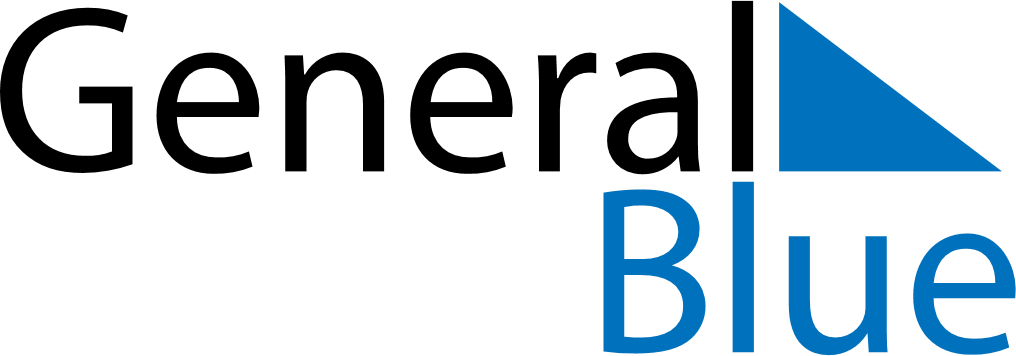 October 2024October 2024October 2024October 2024October 2024October 2024Shuangyashan, Heilongjiang, ChinaShuangyashan, Heilongjiang, ChinaShuangyashan, Heilongjiang, ChinaShuangyashan, Heilongjiang, ChinaShuangyashan, Heilongjiang, ChinaShuangyashan, Heilongjiang, ChinaSunday Monday Tuesday Wednesday Thursday Friday Saturday 1 2 3 4 5 Sunrise: 5:14 AM Sunset: 4:56 PM Daylight: 11 hours and 41 minutes. Sunrise: 5:15 AM Sunset: 4:54 PM Daylight: 11 hours and 38 minutes. Sunrise: 5:16 AM Sunset: 4:52 PM Daylight: 11 hours and 35 minutes. Sunrise: 5:18 AM Sunset: 4:50 PM Daylight: 11 hours and 31 minutes. Sunrise: 5:19 AM Sunset: 4:48 PM Daylight: 11 hours and 28 minutes. 6 7 8 9 10 11 12 Sunrise: 5:20 AM Sunset: 4:46 PM Daylight: 11 hours and 25 minutes. Sunrise: 5:22 AM Sunset: 4:44 PM Daylight: 11 hours and 21 minutes. Sunrise: 5:23 AM Sunset: 4:42 PM Daylight: 11 hours and 18 minutes. Sunrise: 5:25 AM Sunset: 4:40 PM Daylight: 11 hours and 15 minutes. Sunrise: 5:26 AM Sunset: 4:38 PM Daylight: 11 hours and 12 minutes. Sunrise: 5:27 AM Sunset: 4:36 PM Daylight: 11 hours and 8 minutes. Sunrise: 5:29 AM Sunset: 4:34 PM Daylight: 11 hours and 5 minutes. 13 14 15 16 17 18 19 Sunrise: 5:30 AM Sunset: 4:32 PM Daylight: 11 hours and 2 minutes. Sunrise: 5:31 AM Sunset: 4:31 PM Daylight: 10 hours and 59 minutes. Sunrise: 5:33 AM Sunset: 4:29 PM Daylight: 10 hours and 55 minutes. Sunrise: 5:34 AM Sunset: 4:27 PM Daylight: 10 hours and 52 minutes. Sunrise: 5:36 AM Sunset: 4:25 PM Daylight: 10 hours and 49 minutes. Sunrise: 5:37 AM Sunset: 4:23 PM Daylight: 10 hours and 46 minutes. Sunrise: 5:38 AM Sunset: 4:21 PM Daylight: 10 hours and 43 minutes. 20 21 22 23 24 25 26 Sunrise: 5:40 AM Sunset: 4:20 PM Daylight: 10 hours and 39 minutes. Sunrise: 5:41 AM Sunset: 4:18 PM Daylight: 10 hours and 36 minutes. Sunrise: 5:43 AM Sunset: 4:16 PM Daylight: 10 hours and 33 minutes. Sunrise: 5:44 AM Sunset: 4:14 PM Daylight: 10 hours and 30 minutes. Sunrise: 5:45 AM Sunset: 4:13 PM Daylight: 10 hours and 27 minutes. Sunrise: 5:47 AM Sunset: 4:11 PM Daylight: 10 hours and 24 minutes. Sunrise: 5:48 AM Sunset: 4:09 PM Daylight: 10 hours and 21 minutes. 27 28 29 30 31 Sunrise: 5:50 AM Sunset: 4:08 PM Daylight: 10 hours and 18 minutes. Sunrise: 5:51 AM Sunset: 4:06 PM Daylight: 10 hours and 14 minutes. Sunrise: 5:53 AM Sunset: 4:05 PM Daylight: 10 hours and 11 minutes. Sunrise: 5:54 AM Sunset: 4:03 PM Daylight: 10 hours and 8 minutes. Sunrise: 5:56 AM Sunset: 4:01 PM Daylight: 10 hours and 5 minutes. 